1 PUBLIC UTILITY COMMISSIONP.O.            March 6, 2015                                                                                                                                                         IN REPLY PLEASE REFER TO OUR FILE        			 	              A-2015-2470518LORAN SALSGIVERSALSGIVER TELECOM301 5TH STREETFREEPORT, PA  16229Application of Salsgiver Telecom for Approval of the Alteration of the Crossing 90’ S/W of MM 15 where Main Street South of Bantley Place Crosses At Grade the Tracks of Norfolk Southern’s Bridge, Located in Borough of Scalp Level, Richland Township in Cambria County.Dear Ms. Salsgiver:	Receipt is acknowledged of the application of Salsgiver Telecom which has been captioned and docketed to the above number.	We note that you have served copies of the application upon the parties involved. 	The matter will receive the Commission's attention, and you will be advised of any further procedure.							Very truly yours,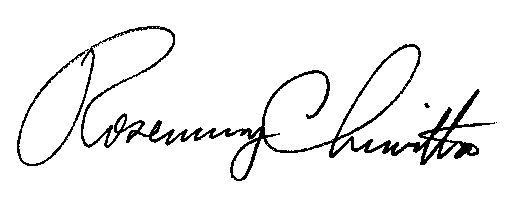 							Rosemary Chiavetta							SecretaryAEL